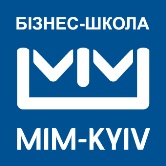 АНКЕТАкандидата на навчання за програмою pre-MBAназва обраної програми Документи, що подаються для вступу в бізнес-школу:Заява (заповнюється на місці).Резюме (CV).Есе.Анкета кандидата на навчання.Копія внутрішнього паспорту (1, 2 та 11 сторінки або id-картка з обох сторін).Копія диплому про вищу освіту України.Копія ідентифікаційного коду.1 кольорова фотокартка (в електронному  або друкованому вигляді).ЗАГАЛЬНА ІНФОРМАЦІЯ                                                                              фотоДАТА НАРОДЖЕННЯ:	              	ГРОМАДЯНСТВО:          	ДОМАШНЯ АДРЕСА (фактичне місце проживання):							  країна, індекс, область, район, місто/район, вулиця, будинок, квартираКОНТАКТНИЙ ТЕЛ.:         E-MAIL:               
ЗАГАЛЬНИЙ СТАЖ РОБОТИ:               р.МІСЦЕ РОБОТИНАЗВА ОРГАНІЗАЦІЇ: 	       АДРЕСА:       												                країна, індекс, область, район, місто/район, вулиця, будинок, квартираСФЕРУ/ГАЛУЗЬ ДІЯЛЬНОСТІ ВАШОЇ ОРГАНІЗАЦІЇ      ПОСАДА:                       СЛУЖБОВИЙ ТЕЛ.:                              E-MAIL:                 ОСВІТАНАЗВА ВИЩОГО НАВЧАЛЬНОГО ЗАКЛАДУ, ДЕ ОТРИМАЛИ ВИЩУ ОСВІТУМІСТО                                                         РІК ОТРИМАННЯ ДИПЛОМУ         ВЧЕНИЙ СТУПІНЬ (бакалавр, магістр, спеціаліст, кандидат наук і т.ін.)        КВАЛІФІКАЦІЯ ЗА ДИПЛОМОМ         ФОРМА НАВЧАННЯ:       ДЕННА              ВЕЧІРНЯ	         ЗАОЧНАОЦІНІТЬ СВІЙ РІВЕНЬ ВОЛОДІННЯ АНГЛІЙСЬКОЮ МОВОЮ ЗА П’ЯТИБАЛЬНОЮ ШКАЛОЮ:      5 — вільно володію (proficient), 4 — впевнено володію (advanced), 3 — достатньо володію (intermediate), 2 — початковий рівень (beginner), 1 — не володію.ЗАГАЛЬНІ ПИТАННЯ1. З ЯКИХ ДЖЕРЕЛ ВИ ОТРИМАЛИ ІНФОРМАЦІЮ ПРО МІМ? 2. ЧИ РЕКОМЕНДУВАЛИ ВАМ МІМ ВИПУСКНИКИ? ЯКЩО ТАК, ТО ХТО САМЕ?3. ЯКІ КРИТЕРІЇ ПРИ ВИБОРІ БІЗНЕС-ШКОЛИ БУЛИ НАЙБІЛЬШ ВАЖЛИВИМИ?4. ЩО СТАЛО ГОЛОВНИМ АРГУМЕНТОМ ПРИ ВИБОРІ МІМ? ДАЮ ЗГОДУ НА ОБРОБКУ ПЕРСОНАЛЬНИХ ДАНИХДАТА ЗАПОВНЕННЯ АНКЕТИ:       01.01.2023  ПІБ:              прізвище, ім’я, по батькові (українською мовою)ПІБ:              ім’я, прізвище  (латиницею, згідно закордонного паспорту)Заповнену анкету надішліть електронною поштою:Консультації:welcome@mim.kyiv.uaАдреса: м. Київ, вул. Шулявська, 10/12 ВТел.: 0 800 301 404,         067 339 80 55